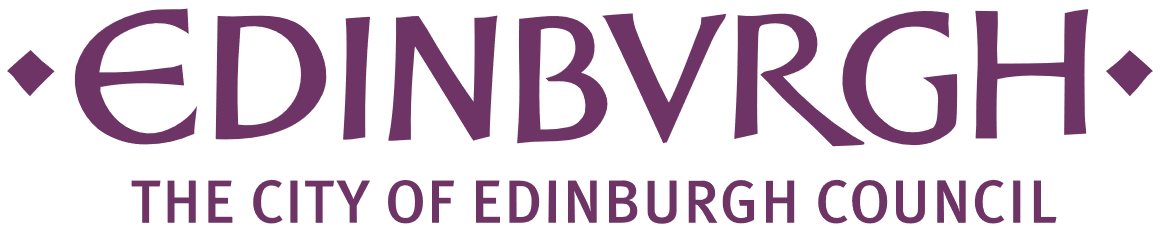 Religious or Belief System Wedding/Civil PartnershipPlease submit this form with your notices and documentsCouples Names  ……………………………………………………..…….… and ……………………………………….……………………………….….Contact telephone number ……………………………………………………………………………………..………………………………………….…..Contact email address……………………………………………………………………………………………….………………………………………….….PaymentYour notices cannot be lodged until we have received payment – a payment link can be found here                            (£45 each to lodge notice and £10 for a marriage certificate)Your CelebrantFull name …………………….………………………………………………………………………………………………………………………………..….…..Name of Organisation they are attached to………………………………………………………………………………………………..….………Contact telephone  number …………………………………………………………………………………………………………………..….………….Contact email address ……………………………………………………………………………………………………………………………………………Your WitnessesFull Name …………………………………………………………………………………………………………………………………………………………………Full postal address ………………………………………………………………………………………………………………………………………………………………………………………………………………………………………………..……..   Postcode……………………………….……………………………Full Name ……………………………………………………………………………………………………………………………………………………….…………Full postal address …………………………………………………………………………………………………………………………….………………………………………………………………………………………………………………………….   Postcode………………………………………………………………Your Marriage Schedule (the document authorising your marriage to proceed) can be collected in person by either of you the week of your ceremony – a suitable appointment will be arranged for you to do this.The Marriage Schedule must then be returned to the Registrars office within 3 days.What address would you like your marriage certificate sent to?………………………………………………………………………………………………………………………………………………………………………………….   Postcode …………………………………………………………………..					        Please enter your receipt number here  